CON600APPLICATION FOR 
INTENSIVE WINTER GRAZINGThis application is made under section 88 of the Resource Management Act 1991 (Form 9). Consent for intensive winter grazing is required under clause 27 of the Resource Management (National Environmental Standards for Freshwater) Regulations 2020.
Please note that this form is intended to guide and collect information to support your application for an intensive winter grazing (IWG) consent.  Environment Canterbury reserves the right to request additional information.We recognise this form is longer than most and requires a sizeable amount of information. This form was designed so that a landowner can apply for a consent themselves. Accordingly additional explanations and notes are included.Providing all the required information upfront will reduce time and costs of processing your application. PROVIDING A COMPLETE INTENSIVE WINTER GRAZING MANAGEMENT PLAN, INCLUDING PADDOCK-SCALE MAPS IS THE MOST IMPORTANT PART OF YOUR CONSENT APPLICATION. What do I need to include in my application? You need to include:A farm map showing all areas likely to be used for Intensive Winter Grazing over the term of the consent (refer to Section 10).An Intensive Winter Grazing Management Plan (refer to Section 11) including:Paddock-scale plans (see example in section 11) showing the following:Map directionRisk areas (e.g.: waterways) Grazing plan (e.g.: direction of grazing)Day-to-day management (e.g.: how often back fences will be moved).Plans for adverse weather events; How you will minimise pugging;Your plan for how you will re-sow the grazed paddock/s as soon as possible after winter grazing. Completed application form:Deposit (see below).Please note, this form should not be used for situations where you wish to either increase the area of farm used for Intensive Winter Grazing or carry out intensive winter grazing on a farm where it has not occurred previously.  Please contact Environment Canterbury for pre-application advice on 0800 324 636 or ecinfo@ecan.govt.nz if this situation applies to you.  You may also need to engage the services of a consultant to prepare your application.   While it is possible to apply for a consent to conduct IWG on an area greater than occurred during the reference period, it requires significant additional information and analysis.How to use this form
Use Microsoft Word or a free open-source alternative like Google Docs, OpenOffice or LibreOffice to fill in the form fields. In checkboxes, please enter ‘x’ for the option which applies. If you need general assistance with filling in this form, please contact our advisory team on 0800 324 636.How to apply
Please email your application accompanied by your intensive winter grazing management plan and any other supporting documentation to ecinfo@ecan.govt.nzHow much will it cost to process my application?
Environment Canterbury will endeavour to minimise consent processing costs.  An initial fixed fee (deposit) of $3,500 is required to lodge your application. When your application has been processed, if the actual and reasonable costs incurred by Environment Canterbury exceed the initial fixed fee charge, you will be invoiced for the balance. If the cost of processing an application is less than the initial fixed fee charge paid, the balance will be refunded. If a consent application is declined, all charges must still be paid. Please see our fees and charges policy for more information.What happens after I submit my application?You are able to learn about the consent process in our consent process guide on our website. Once all the required information has been assessed, a decision will be made about notifying your consent application. The options include proceeding non-notified, limited notification or public notification. This decision is made by assessing the potential effects of the proposal on other parties and/or the environment based on the information in the application. The better your proposal avoids, minimises or mitigates the effects on other parties and/or the environment, the less likely the need for notification. What are the conditions that will likely end up in an intensive winter grazing consent?You can find an example of the standard intensive winter grazing consent conditions on the Environment Canterbury intensive winter grazing webpage. Additional or variations to the conditions may be required on a case-by-case basis. For cases where we agree with your proposed approach set out in your application, a set of draft conditions will not be sent and the specific points for your situation will be incorporated into the consent conditions, such as agreed buffer distances. This will save time and costs associated with this administrative task. Where can I find information to support my application?
The Canterbury Maps website or Google Maps are useful starting points for getting aerial imagery for your property. Canterbury Maps is a joint data-sharing initiative brought to you by Canterbury's regional and territorial authorities and contains a range of property and site geographical information and data. On Canterbury Maps, search for ‘Farming Activity Resource Consents’ to access geographical information and data that may assist you with completing this application form. If you need assistance with getting a map of your property or features asked about in this application, please contact ecinfo@ecan.govt.nz.Definitions Some definitions for you to consider when filling in this form:Annual forage crop – a crop that is grazed in the place where it is grown, but does not include pasture, or a crop that is grown for arable land use or horticultural land use (as those terms are defined in section 217B of the RMA (1991)).Critical source area – a landscape feature such as a gully, swale, or depression that accumulates runoff from adjacent land; and delivers, or has the potential to deliver, 1 or more contaminants into 1 or more rivers, lakes, wetlands, or drains, or their beds (regardless of whether there is any water in them at the time).Farm – a landholding whose activities include agriculture.Intensive winter grazing (IWG) – i) the grazing of livestock on an annual forage crop at any time in the period that begins on 1 May and ends with the close of 30 September of the same year; and for the purpose of determining whether and how section 20A(2) of the Act applies to any requirement to obtain a resource consent under subpart 3 of Part 2 of these regulations, ii) includes activities on a farm that support intensive winter grazing and may occur year-round, such as the preparation and sowing of land for grazing and the cultivation of annual forage crops.IWG Management Plan – intensive winter grazing management plan.  See Section 12 for what needs to be in an IWG management plan.  Industry templates are available at www.beeflambnz.com/wintergrazing  www.dairynz.co.nz/feed/crops/wintering/  MPI IWG management plan template  Landholding – one or more parcels of land (whether or not they are connected to each other) that are managed as a single operation.Reference period – 1 July 2014 – 30 June 2019For more information on these, and other IWG terms, see Microsoft Word - Te Uru Kahika_IWG FAQ (ecan.govt.nz) PART AApplicant detailsA resource consent can only be held by a legal organisation or fully named individuals.
Consultant/agent details (if applicable)During the processing of your application, who will be the contact person for making decisions?Note: all correspondence during the consent application process will be directed to this contact person, unless instructed otherwise. Final decision documents will be sent to the applicant.Who will be the contact person for compliance monitoring matters after consent is granted?Are you:If you’ve ticked any of the above, please provide details of your connection with Environment Canterbury:Location of activityLegal description(s) of land parcel(s) at the site of activity:Does the applicant own the activity site?If no, please provide contact details of landowner (include name and contact address).Landowner details
Please attach supporting evidence that you are the occupier of the land.  For example, a copy of your lease or letter from the owner of the land.  Please note, IWG consents are tied to the land and cannot be transferred between land parcels.  Pre-application adviceHave you received any advice from Environment Canterbury on this application prior to lodging this application?Pre-application number (if known): Note: If you have a pre-application number, it will be in the format RMA123456. This number should have been provided to you by us.Please list any pre-application meetings or advice (verbal and/or written) you have had with us on this application.Type of adviceBrief details, including who provided the advice and on what date ConsultationWe cannot require you to carry out any consultation. However, consultation with all persons potentially affected by your activity prior to lodging your application may result in considerable time and cost savings. Where you have consulted with any parties you need to provide us with details of the consultation. Te Rūnanga o Ngāi Tahu is the statutory authority representing iwi members and includes ten local rūnanga within Canterbury, known as Papatipu Rūnanga. ‘Papatipu’ refers to ancestral land. Local rūnanga have the status of mana whenua with kaitiaki status (guardianship) over land and water within their takiwā (territory). Depending on where the activity is to occur within Canterbury, the values of one or more Papatipu Rūnanga may be affected.We must consider effects on Ngāi Tahu values when assessing an application for IWG. For assistance with answering the below questions, please refer to our webpage Ngāi Tahu and the consent process.Should you complete this application form adequately and spend time identifying potential sensitive areas on your property, then you will be providing the information necessary to identify potential effects on Ngāi Tahu values of the activity. Consultation before lodging your application is one of the best ways of identifying adverse effects and minimising application costs.  While this is the preferred approach for many Paptipu Runanga, if you haven’t done so, Environment Canterbury will consult with Papatipu Rūnanga as part of the application process. Have you consulted with the Papatipu Rūnanga and/or Te Rūnanga o Ngāi Tahu?If ‘No’, Environment Canterbury will do this on your behalf.   If ‘Yes’, please state who you have consulted with:Iwi Management PlansAn Iwi Management Plan identifies important issues regarding the use of natural and physical resources and must be considered for all consent applications. In Canterbury the following Iwi Management Plans apply and can be found online. North CanterburyTe Rūnanga o Kaikōura Environmental Management PlanCentral Canterbury Te Waihora Joint Management Plan Muriwai Coopers Lagoon Management Plan Mahaanui Kurataiao Ltd plansSouth Canterbury Iwi Management Plan of Kati Huirapa- Arowhenua - Rakaia to Waitaki- July 1992South Canterbury/Kāi Tahu ki Otago LtdWaitaki Iwi Management Plan Canterbury wide Te Runanga o Ngāi Tahu Freshwater Policy  Hazardous Substances New Organisms Policy Te Whakatau Kaupapa Ngāi Tahu Resource Management Strategy for the Canterbury Region Oruaka Historic Reserve Management Plan Dec 2019 Te Waihora Joint Management PlanWhile the information and assessments provided in this application form should provide all the information, we need to consider your application against relevant iwi management plans, you are welcome to add any further comment or assessment below if you wish.Is there anyone else you have consulted with or who has provided you with assistance regarding your IWG operation?Please attach any evidence (such as email chains)  of your consultation with Papatipu Runanga or other parties. Where you do not have written evidence, please describe the consultation below:Written approval of affected partiesIf you have obtained the signature of affected persons, please give their details below. Please note that for us to accept the approvals they must each complete and sign the Written Approval of Persons Likely Affected – FORM8A. Please attach the completed forms to this application.
We encourage consultation with the well owner/community drinking water supplier as this is likely to be required to obtain some of the above information. In particular, the supplier should be able to provide information on:well head protectionexisting water quality at the bore and any known water quality issuesdetails regarding the current treatment of the community water supply from the boreHave you consulted with the bore owner to obtain any relevant information?Part BConsent being soughtBefore you start your assessment against intensive winter grazing rules, please use the flow chart below to check whether your cereal crops are considered a winter grazing crop. 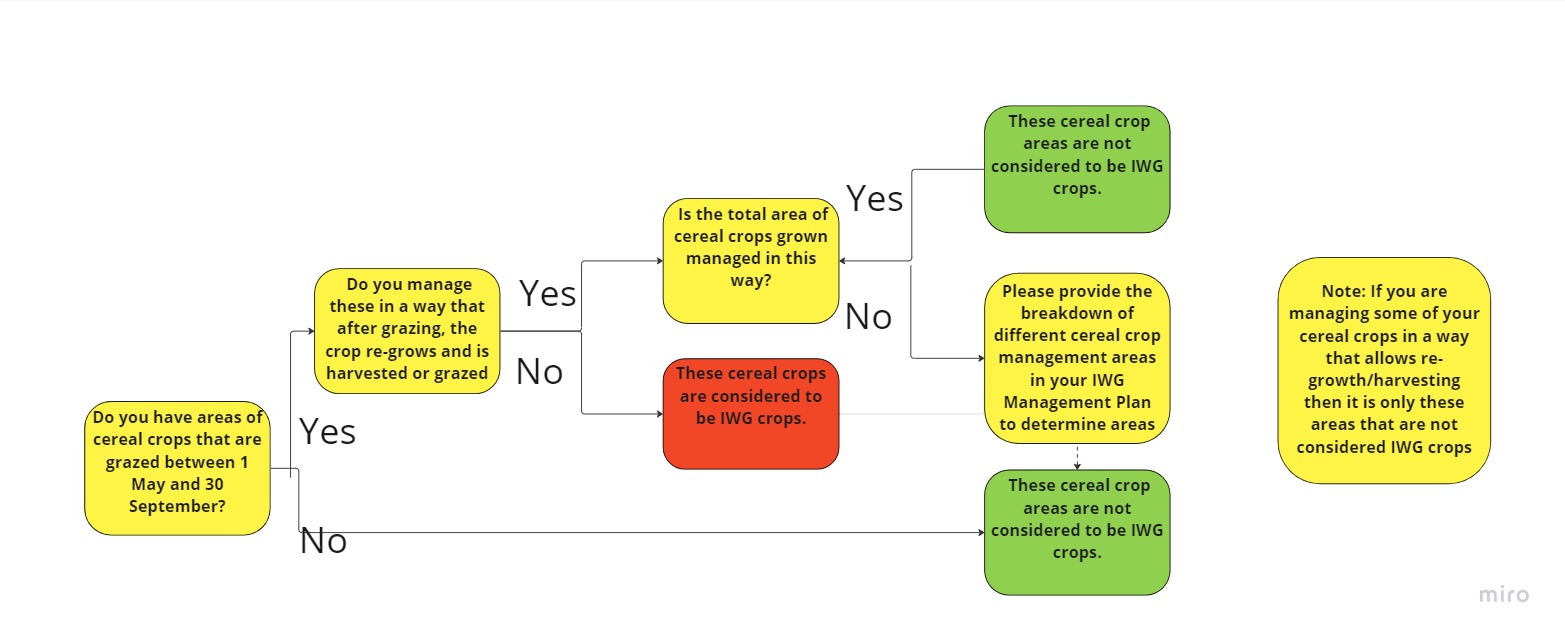 Based on the above, do you have areas of cereal crops that are considered IWG crops? If yes, continue filling in this form and provide the breakdown of cereal crops requested above.  If no, your cereal crops do not need to be included in this application for resource consent. Permitted Activity Conditions Please answer the following questions to determine which parts of the permitted activity rules you are unable to meet. Use the tables below to demonstrate which clauses you are unable to comply with. If you can comply with all the conditions below, then you do not need to submit this consent application and can operate as a Permitted Activity.This is a legal document and information provided will be treated as true and accurate. Please ensure information provided is true and accurate, to the best of your knowledge. Intensification of intensive winter grazing If you answer no to any of the questions in the table below, you will need consent for intensification of land under Regulation 30 of the Resource Management (National Environmental Standards for Freshwater) Regulations 2020. You should discuss your consent application with your consultant/farm advisor as the application must include additional assessments to those described in this application form.The following sources of information can be used to help you determine whether and how much intensive winter grazing has previously occurred during the reference period: farm records/accounts, contractor and seed purchase receipts, Overseer files, aerial photos/Google Earth, land sale documentation.      Alternatives and benefits of the proposed activityThe Resource Management Act (Section 105) requires applicants to consider alternative methods of undertaking the proposed activity. These alternatives may reduce the discharge of contaminants to the environment.  Please describe what alternatives to conducting IWG in the manner described in this application were considered, and the benefits of the chosen approach to Intensive Winter Grazing. Please also explain why the proposed IWG regime was the preferred option. E.g.A winter barn was considered but this would require a significant financial investment that cannot be supported by the farming activities.We have changed from full cultivation to direct drilling of our brassica paddocks to reduce the risk of compaction during grazing All grass wintering was considered but …Associated activities Do you hold or require any resource consent(s) at this site for the following activities?Note: Permitted Activities that could apply to farm-related activities can be viewed in the Farmers’ Guide to Environment Canterbury’s Rules on our website. There may be other requirements for the storage of supplementary feed such as silage pits.Note: If you realise that you require an additional consent, for example a FLU, or we determine one is required, then this IWG application will need to be lodged together with that additional application. If you are uncertain, please contact Environment Canterbury’s advisory team on 0800 324 636 or ecinfo@ecan.govt.nz and/or your relevant city or district council.Additional consent document may be issued for your intensive winter grazingThe regulations require both a discharge and land use authorisation for the activity of intensive winter grazing. Given this, in situations where there is no existing land use consent for farming your property, and where your farming activity is not managed under particular irrigation scheme discharge permits, you will be issued with two separate consent documents for administrative purposes. No additional application or initial fixed fee needs to be provided as all relevant information is included within this application.Consent duration When thinking about what duration you want to apply for, consider the following:Are you able to identify all potential winter grazing paddocks for the entire duration of the consent?Do you have any existing consents that you would like to align the expiry date to? This allows for all related consents to be considered together at the time they come up for renewal.Are you part of an irrigation scheme, and want to align with the scheme’s consent expiry date? Note: Consents are unlikely to be granted beyond 2029, due to regional plan change dates. If you do not hold a Farming Land Use consent or wish to seek a duration different to that of your FLU, please advise the term of consent you are seeking and reason for this term. Description of the affected environmentFarm map – overview of Intensive Winter Grazing areasPlease attach a farm map or aerial image of where you will graze over the proposed duration of your consent. This map needs to show the features listed below. You may wish to use the Canterbury Maps web site to help you find these features Canterbury Maps Viewer. It is essential that you also provide paddock-scale maps of paddocks you intend to graze over the next three years as part of this application and your IWG management plan.  Guidance on what to include in paddock-scale maps is provided in Section 12.Note: Not all of the below may apply to your farm. If you already have a Farm Environment Plan (FEP) then then maps in that document should include the required information. Potentially sensitive areas - Please ensure the areas identified below are also clearly marked on your farm map Please complete the table below to determine if there are any of the listed features near your existing or proposed intensive winter grazing paddocks. These sensitive areas may be within or outside the boundary of the farm. We recommend increasing the buffer to a minimum of 10 metres when grazing slopes over 10 degrees.  Sensitive areas could include, but is not limited to, sites of significance to Ngāi Tahu, including wāhi tapu, wāhi taonga or mahinga kai. Note: Obtaining feedback from your local rūnanga will aid in your  assessment, as well as using the Ngāi Tahu layer list on Canterbury Maps and giving regard to any Iwi Management Plans that may apply. Your District Plan may also help identify areas of cultural significance. Note you may be able to find some of the following information in your Farm Environment Plan. PhotosIn addition to the map or aerial image, you may also provide some photos of the areas of your farm that will be used for intensive winter grazing and any critical source areas or waterways. You may also provide some photos of your current intensive winter grazing practices, if these reflect how the proposed activity will be managed. Photos are not necessary but do help us understand your proposal. Please label photos and describe what the photos are showing. Description of proposed activityIntensive winter grazing operationA farm means a landholding whose activities include agriculture.A landholding means one or more parcels of land (whether or not they are connected to each other) that are managed as a single operation.What is the total area of the farm in ha?What is the maximum area of land in ha, (for intensive winter grazing) in any one year, for the term of consent requested?How much of the farm has previously been used for intensive winter grazing?Provide details of the intensive winter grazing area indicative of the maximum area used in any one year (where applicable) between 1 July 2014 – 30 June 2019 (reference period), and the stock that grazed these areas. The definition of intensive winter grazing includes activities that support the grazing and may occur year-round such as preparation and sowing of land for grazing, so you may include the full area prepared for intensive winter grazing for the season even if it has not been fully grazed.  Note: Animal type can be grouped into the following categories:SlopeWhat is the slope of the land where intensive winter grazing will occur? Tick all that apply.If you do not agree with the slope information available on Canterbury Maps regarding your property, please provide information supporting your reasons, and describe in box below. For example, Land Use Capability mapping or written evidence supplied by a qualified person.  Note: Check out this video to find out about ways to measure slope.Depth to groundwaterPlease describe the depth to groundwater in the vicinity of your IWG areas, including the source of your information. Note: the wells layer and the depth to groundwater on Canterbury Maps may help provide you with this information.Drinking water protection zonesIs any part of a Community Water Supply Protection Zone within any IWG area? Note: Our recommendation is that wherever possible, intensive winter grazing over a Community Water Supply Protection Zone is avoided. Where it is not possible to avoid, your application will need to include the above detailed assessment to determine the effect of the activity on the drinking water supply. Additional conditions may be imposedIf you have answered yes, please provide your consideration of the following matters:IWG Management PlanYou must have an IWG Management Plan attached to this application. This plan will form  your assessment of environmental effects and include any mitigation you consider appropriate to avoid any potential adverse effect on the environment.   Please note that your IWG Management Plan will likely form a part of your final consent conditions, if granted. Consent applications and documents are made publicly available on our website. If you consider any part of your IWG Management Plan to be commercially sensitive, then please include this information as an appendix to your IWG Management Plan and refer to it in the relevant sections of your plan.All information held by Environment Canterbury can be requested under the Local Government Official Information and Meetings Act 1987 (LGOIMA). Each request for information is considered on its merits to determine if there are grounds to withhold it under LGOIMA, and with careful consideration of the principles of the Privacy Act 2020. This means that Environment Canterbury may withhold this information if it agrees that the information is commercially sensitive. We will advise you if we decide that the information you consider commercially sensitive will form part of the application to be published on our website.This Management plan will be part of your final consent, with requirements to provide an updated plan to us every year at a minimum, or up to 3 winter seasons if you plan that far ahead, or in any of the following events:the nature of the IWG activity changes any boundary of the property changesland ownership or management changesyou are also expected to consider and incorporate any improvements in industry-recognised Good 	Management Practice when you update your IWG Management Plan. Checklists for IWG Management PlanPaddock-scale information Your IWG management plan needs to include descriptions of how you will manage Intensive Winter Grazing at paddock-scale to avoid adverse effects on waterways, food gathering areas and recreational areas.  Please complete the table below for each paddock that will be used for the upcoming 3 winter seasons.  This table lists the minimum requirements for paddock-scale maps.  These paddock-scale maps are additional to the farm-scale maps you have completed for section 9. Please complete all sections below to avoid requests for further information. Industry-recognised Good Management Practices and IWG management templates are available.  See section on next page for web links. Industry-recognised Good Management Practices - examplesYou may wish to use any/all of the following industry-recognised Good Management Practices where appropriate for your landholding. Details of your practices should be included in you IWG management plan.  Further information and links to industry websites can be found be found on the Environment Canterbury Intensive Winter Grazing Webpage.Break, block or back fencingusing long narrow breaks so stock utilise crop and feed wastage is minimisedleaving critical source areas uncultivated and un-grazedavoiding grazing slopes over 10 degreesgrazing from the top to the bottom of a slopegrazing towards the waterway(s) or graze crop close to waterways lastmaintaining mob sizes at, or less than, 120 cattle and 250 deertransportable water troughs and supplementary feeders (baleage rings) will be placed in a dry part of the paddock away from waterways and critical source areasusing a stand-off area if soil conditions are unsuitablesetting up the paddock based on prevailing weather and shelterpermanently retiring high risk areas of the farm from IWG and cultivationMaintaining a vegetation buffer between the grazing area and any water bodies of a minimum of 5 metresincreasing the vegetation buffer to water bodies when slope is over 10 degreesriparian plantingplanting a catch crop (e.g. oats) to reduce nitrogen lossutilising plantain in the re-grassing programmeusing low tillage cultivation methods such as direct drillingcrops will be sown along the contour, rather than up and down a slope of a paddockinstalling sediment traps or constructed wetlandsdecreasing Olsen P to agronomic optimumFor example: Back fencing will ensure animals cannot access land which has already been grazed (bare soil) which will mean if there’s a lot of rain pugging will be minimised only to the area the animals are confined to, rather than the whole paddock.Part CLegislation and policy considerationAll consent applications need to include an assessment of relevant provisions of policy documents and regulations. The following documents are applicable to an application:Resource Management Act 1991The purpose of the Resource Management Act (1991) is to promote the sustainable management of natural and physical resources. Read Part 2, Section 5 here.The principles of the RMA are described in sections 6, 7 and 8, specifically Matters of National Importance, Other matters and Treaty of Waitangi. National policy statement for freshwater management 2020 (NPS-FM)The key objective of the NPS-FM which is informed by the 15 policies states:“Natural and physical resources are managed in a way that prioritises: first, the health and well-being of water bodies and freshwater ecosystems; second, the health needs of the people; third the ability to provide for social, economic and cultural well-being.”CRC planning documentsThe Canterbury Regional Policy Statement and Canterbury Land and Water Regional Plan (CLWRP) are the primary planning documents for the Canterbury region. You should note that the Land and Water Regional Plan has multiple sub-regional sections which may apply to your property. Some catchments also have specific catchment plans which may be relevant to your IWG proposal (tick where appropriate).Planning AssessmentTo complete the planning assessment, please answer the following to the best of your ability.Where all of the above have been ticked, the application is considered likely to meet the relevant provisions of the documents listed on the previous page. If you have not ticked all, or would like to add further comment or assessment, please detail this below:Part DDeclaration (read before confirming the application form)Payment of fees and chargesThe council may charge the applicant for all costs actually and reasonably incurred in processing this application. Subject to the applicant’s rights under sections 357B and 358 of the RMA to object to any costs, the applicant undertakes to pay all processing costs incurred by the council. The council may issue interim invoices for applications.All accounts are payable by the 20th day of the month following the date of invoice. If the account is not paid within 30 days after the due date, our debt collection agent may charge you a fee equal to 25% of the unpaid portion of the account, but no less than $25. Where the total debt collection costs, legal and other costs arising from the collection of any amount owing exceeds the debt collection fee charged, our debt collection agent is also entitled to recover such additional costs. All Environment Canterbury charges must be met by the applicant. This may include time spent discussing issues with the applicant and any other parties involved in the process.Most regional consents include ongoing annual charges in addition to the application processing fee. These are payable by the consent holder.Official informationPlease note that your IWG Management Plan is a part of your application and will likely form a part of your final consent if granted. Consent applications and documents are made publicly available on our website. If you consider any part of your IWG Management Plan to be commercially sensitive, then please include this information as an appendix to your IWG Management Plan and refer to it in the relevant sections of your plan.All information held by Environment Canterbury can be requested under the Local Government Official Information and Meetings Act 1987 (LGOIMA). Each request for information is considered on its merits to determine if there are grounds to withhold it under LGOIMA, and with careful consideration of the principles of the Privacy Act 2020. This means that Environment Canterbury may withhold this information if it agrees that the information is commercially sensitive. We will advise you if we decide that the information you consider commercially sensitive will form part of the application to be published on our website.Checklist: Have you included the following?NotesIf your application does not contain the necessary information and the appropriate fee, we may return the application. Your application may incur processing costs for any time spent on it up until its return.Environment Canterbury must have written authorisation to process your consent application.Both the consultant (if used) and the applicant must sign this section.Where there are multiple people applying for consent, all persons must sign this form.If a company is the applicant, at least one director must sign this form.I hereby certify that to the best of my knowledge and belief, the information given in this application is true and correct.I undertake to pay all actual and reasonable application processing costs incurred by Environment Canterbury and ongoing costs associated with the exercise of the consent, according to the fees and charges policy.

Note: We accept a typed signature for online applications using this form.For office use onlyFor office use onlyDate receivedReceipt numberSurname:First names (in full):First names (in full):Surname:First names (in full):First names (in full):OR registered company name and number:OR registered company name and number:Email address for service:Email address for service:Email address for service:Note: Your email address will be used as the default address for all communication during the processing of your application, as well as all consent documents. If you do not wish to receive your communication via email, please tick this box.Note: Your email address will be used as the default address for all communication during the processing of your application, as well as all consent documents. If you do not wish to receive your communication via email, please tick this box.Note: Your email address will be used as the default address for all communication during the processing of your application, as well as all consent documents. If you do not wish to receive your communication via email, please tick this box.Note: Your email address will be used as the default address for all communication during the processing of your application, as well as all consent documents. If you do not wish to receive your communication via email, please tick this box.Note: Your email address will be used as the default address for all communication during the processing of your application, as well as all consent documents. If you do not wish to receive your communication via email, please tick this box.Note: Your email address will be used as the default address for all communication during the processing of your application, as well as all consent documents. If you do not wish to receive your communication via email, please tick this box.Note: Your email address will be used as the default address for all communication during the processing of your application, as well as all consent documents. If you do not wish to receive your communication via email, please tick this box.Note: Your email address will be used as the default address for all communication during the processing of your application, as well as all consent documents. If you do not wish to receive your communication via email, please tick this box.Postal address:Postal address:Postcode:Postcode:Billing address (if different):Billing address (if different):Postcode:Postcode:Phone (home):Phone (home):Phone (work):Phone (work):Mobile phone:Mobile phone:Contact person (if applying as a company):Contact person (if applying as a company):Contact person (if applying as a company):Contact person (if applying as a company):Contact person:Company:Postal address:Postcode:Phone (work):Mobile phone:Email address:ApplicantConsultant / agentApplicantConsultant / agentan Environment Canterbury staff memberan Environment Canterbury councillora supplier to Environment Canterbury (for example consultant consent planner, farm auditor on our behalf)a family member of any of the above?Site addressLocality (city/town/district)Legal descriptionArea of property (hectares)Note: The legal description can be found on the certificate of title, valuation notice, subdivision plan or rates demand for the site. Please include a copy of one of these with your application.Note: The legal description can be found on the certificate of title, valuation notice, subdivision plan or rates demand for the site. Please include a copy of one of these with your application.Note: The legal description can be found on the certificate of title, valuation notice, subdivision plan or rates demand for the site. Please include a copy of one of these with your application.Note: The legal description can be found on the certificate of title, valuation notice, subdivision plan or rates demand for the site. Please include a copy of one of these with your application.YesNoFull name:Postal address:Postcode:Phone:Mobile:Email address:ApplicantConsultant / agentMeetingVerbal adviceWritten advice (letter or email)Other (e.g., submitted draft application, Assessment of Environmental Effects)YesNo**can make text box smallerNameAddressContact details (phone, email etc)YesNoRegulation 26 conditionsYes (tick)No (tick)If no, describe why you don’t complyAt all times the area of the farm that is used for intensive winter grazing will be no greater than 50 ha or 10% of the total area of the farm, whichever is greater.The slope of any land under an annual forage crop that is used for intensive winter grazing will be 10 degrees or less, determined by measuring the slope over any 20m distance of the land.Livestock will be kept at least 5m away from the bed of any river, lake, wetland, or drain (regardless of whether there is any water in it at the time)Any critical source area that is within, or adjacent to, any area of land that is used for intensive winter grazing on a farm (1 May to 30 September of any year):will not be grazed; andwill have vegetation maintained as ground cover over all of the critical source area; andvegetation within that area will be maintained in a way that does not include any cultivation or harvesting of annual forage crops.Regulation 29 conditionsYes (tick)No (tick)If no, describe whyLand on farm was used for intensive winter grazing during the period of 1 July 2014 to 30 June 2019.The proposed area of intensive winter grazing is no greater than the maximum area of the farm used for that purpose during the period of 1 July 2014 to 30 June 2019.Consent/activityNoPermitted Activity? Explain whyConsent requiredConsent held (CRC consent number)Consent held (CRC consent number)Farming land use consent (FLU)Discharge of dairy effluentTake and use water (groundwater and/or surface water) for irrigationAny other farming related consents (including district planning consents)?Do you receive water for irrigation from an irrigation scheme?Name of scheme:Duration sought:Reason for duration:TickThe farm boundaryAll areas within your property that may be used for intensive grazing over the period of your consentSlope steepness (flat, rolling, steep) and directionSoil typesA north symbol and scale barLocation of crops being grownFeature (information available on Canterbury Maps Canterbury Maps Viewer)Name/details of feature and location(i.e., river name, paddock name)Name/details of feature and location(i.e., river name, paddock name)Name/details of feature and location(i.e., river name, paddock name)Name/details of feature and location(i.e., river name, paddock name)Checked and none present (tick)Checked and shown on map (tick)Within 50m of intensive winter grazing? (yes/no)Proposed buffer (m) from sensitive area to IWG paddock/s (Note: this may be used as condition of consent if required to ensure there will be no adverse effects on this feature)Water bodies (including rivers, lakes, ponds and streams) and any signs of instream life (e.g.: fish, eels, crayfish, native birds, frogs)Coastal areas and values (e.g.: coastal lagoons)Wetlands and any signs of instream life (e.g.: fish, eels, crayfish, native birds, frogs)Mahinga kai areas - areas where food or resources suitable for gathering from a water body for example watercress, eels, wildfowl, flax for weaving.Other areas of cultural significance, e.g.: Statutory Acknowledgement areas, rūnanga sensitive areas such as wahi tapu, silent files, known historic or archaeological sites including rock art locations (refer to Ngai Tahu layers on Canterbury maps). *see note below  Bird nesting habitatsBores/wellsBores/wellsDo(es) the bore(s) provide drinking water / water for potable use?Do(es) the bore(s) provide drinking water / water for potable use?Do(es) the bore(s) provide drinking water / water for potable use?Do(es) the bore(s) provide drinking water / water for potable use?Bores/wellsYesNoSoak holesQEII covenant areas, or recognised biodiversity areas(this should include any significant natural areas as defined in your relevant District Plan)Community drinking water supply zonesSubsurface drainage (if known)Critical source areas, see definitions section for description or definition.Known recreational areas, including swimming areasYearHectares (ha)Animal type (choose from table below)1 July 2014 – 30 June 2015 1 July 2015 – 30 June 20161 July 2016 – 30 June 20171 July 2017 – 30 June 20181 July 2018 – 30 June 2019Farm systemDairyDairy Support (mixture of crops and pasture grown for the rearing of dairy replacements and/or wintering of milking cows)Sheep & BeefSheep, Beef & DeerDeerOutdoor pigsOther livestockArable with livestock grazing – note specific livestock typeFlat to undulating 0-10°Rolling 11-15°Strongly rolling 16-20°Moderately steep 21° -25°Steep to very steep 26-35°YesNoMatters to considerAssessmentWhat is the groundwater flow direction in relation to the flow direction used to delineate the protection zone?What is the depth to groundwater, the local geology, and soil types?What are the details of the water supply bore i.e. depth and location, separation distance to the IWG area? Is there well head protection?What’s the existing water quality at the bore and are there any known water quality issues?Is there potential for surface runoff towards the well if the well is near IWG areas?What are the details regarding the current treatment of the community water supply from the bore?Is there any other land use within the protection zone? Please describe.What are the details of specific mitigation proposed, or already in place, to prevent and/or reduce potential effects on water quality at the bore (e.g. removing stock from land within protection zone, providing alternative drinking water supply if bore becomes contaminated etc.)?Supply a summary of the potential risk of the land use activity to the quality of the water supplied by the bore.I have a commercially sensitive appendix attached to my IWG Management Plan.  CheckContact details of landowner and person responsible for managing the IWGHave you shown the following on your paddock-scale maps for the upcoming three seasons (can be hand drawn or digital):?  Shown on paddock-scale map (tick and reference paddock name/s)Stock type and age to be grazed on these paddocksCrop typeLocation of waterways, critical source areas and bores, and size of buffers from these areas.Mitigation measures to protect Community Drinking Water Supplies, e.g.: well-head protection, stock exclusion areas.Paddock set-up including the location of water troughs and supplementary feed placement.Paddock gatewaysCultivation methods and direction of cultivationSlope direction and direction of grazing (with arrows)Fencing, including back fencing Any other relevant features or management.Have you also included the following information in your Intensive Winter Grazing Plan? Explanation provided in IWG Plan (tick and reference paddock/s name)Your plan for wet weather/adverse weather eventsHow you will avoid adverse effects on waterways, mahinga kai and associated ecosystemsHow you will minimise puggingYour plan for how you will re-sow the grazed paddock/s as soon as possible after winter grazing. Hurunui Waiau River Regional PlanOpihi River Regional PlanWaimakariri River Regional PlanPlease consider and tick the appropriate statements that apply to the proposed IWG activity:Please consider and tick the appropriate statements that apply to the proposed IWG activity:Tick all that apply Adverse effects on ecosystems, freshwater, and water bodies will be minor.People who come into contact with water for recreational use will not be adversely affected.Māori cultural values will not be adversely affected.Adverse effects from any increase in loss of sediment and other contaminants to water will be minor.Water quality objectives and policies (Region- wide and zone-specific) in the Canterbury Land and Water Plan will be met. Appropriate Good Management Practices have been identified and will be implemented at appropriate times to manage identified risks , so that effects from the loss of contaminants to water will be minor.My Intensive Winter Grazing Management Plan will be updated at any time our practise has changed from that detailed in the plan, or persons responsible for managing IWG on the landholding changes, or every three years, whichever is soonestI have a commercially sensitive appendix attached to my IWG Management Plan.  Payment of the initial deposit of $3,500Completed application formFarm map (A4 format)IWG Management Plan including Paddock mapsSignature of applicant 
(or duly authorised person)Date:Full name of applicantSignature of applicant 
(or duly authorised person)Date:Full name of applicantSignature of consultant
(if applicable)Date: